Department of <department name> Texas A&M Corpus Christi PARTICIPANTS NEEDED FOR RESEARCH IN <topic/area>  We are looking for volunteers to take part in a study <study title>. As a participant in this study, you would be asked to:  <describe study procedure, example: anonymous  questionnaires; interview or focus group; computer-based survey;  assessment of balance; physiological assessment etc.> Your participation would involve <enter number visits>,  each of which is approximately <enter time> minutes. To qualify for this study, you must be: <add inclusion/exclusion criteria, i.e. at least 18 years of age…> <Include information on how to enroll in the study, i.e. a link to the research survey or how to contact the research team to set up an interview. 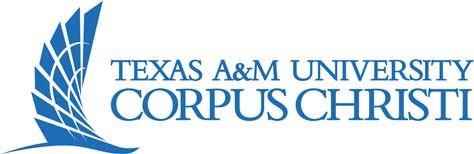 Example: To participate in this research study, click here: Research Survey 	 <include hyper link to survey on the button or remove the button and add directions on how to get to the survey> For more information about this study, or to volunteer for this study,  please contact: <insert name of contact person> <insert name of department> at <phone number> Email: <email address> <Permission to use this listserve/website for research recruitment purposes has been granted by <website contact> on <date permission given>.> Page 1 of 1 